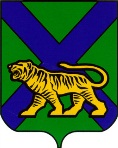 ТЕРРИТОРИАЛЬНАЯ ИЗБИРАТЕЛЬНАЯ  КОМИССИЯ
МИХАЙЛОВСКОГО РАЙОНАРЕШЕНИЕс. Михайловка О Перечне и формах документов, представляемых кандидатами и избирательными объединениями в территориальную избирательную комиссию Михайловского района при проведении выборов депутатов Думы Михайловского муниципального района шестого созыва, назначенных на 13 сентября 2020 годаВ соответствии со статьями 27, 28, 40 Избирательного кодекса Приморского края, территориальная избирательная комиссия Михайловского районаРЕШИЛА:1. Одобрить Перечень документов, представляемых кандидатами и избирательными объединениями в территориальную избирательную комиссию Михайловского района при проведении выборов депутатов Думы Михайловского муниципального района шестого созыва, назначенных на 13 сентября 2020 года (далее – Перечень)(приложение №1).2. Утвердить форму протокола об итогах сбора подписей избирателей в поддержку выдвижения кандидата в депутаты Думы Михайловского муниципального района (приложение № 2).3. Рекомендовать кандидатам и избирательным объединениям к использованию Перечень документов, представляемых кандидатами и избирательными объединениями в территориальную избирательную комиссию Михайловского района на выборах депутатов Думы Михайловского муниципального района шестого созыва, назначенных на 13 сентября 2020 года, одобренным в пункте 1 настоящего решения.4. Направить настоящее решение в Избирательную комиссию Приморского края.5. Разместить настоящее решение на официальном сайте администрации Михайловского муниципального района в разделе «Территориальная избирательная комиссия Михайловского района» в информационно-коммуникационной сети «Интернет».ПЕРЕЧЕНЬдокументов, представляемых кандидатами и избирательными объединениями в территориальную избирательную комиссию Михайловского района при проведении выборов депутатов Думы Михайловского муниципального района, назначенных на 13 сентября 2020 года1. Документы, представляемые кандидатом в территориальную избирательную комиссию Михайловского района для уведомления о его выдвижении избирательным объединением1.1. Для общественных объединений (за исключением политических партий, их региональных отделений и иных структурных подразделений) - копия устава общественного объединения, заверенная постоянно действующим руководящим органом общественного объединения.1.2. Нотариально удостоверенная копия документа о государственной регистрации избирательного объединения, выданного федеральным органом исполнительной власти, уполномоченным на осуществление функций в сфере регистрации общественных объединений, а если избирательное объединение не является юридическим лицом, - также решение о его создании. Указанный документ может быть заверен в порядке, установленном уставом избирательного объединения.1.3. Решение съезда политической партии (конференции или общего собрания ее регионального отделения, общего собрания иного структурного подразделения политической партии, а в случаях, предусмотренных Федеральным законом "О политических партиях", - соответствующего органа политической партии, ее регионального отделения или иного структурного подразделения), съезда (конференции, собрания) иного общественного объединения, его регионального или местного отделения о выдвижении кандидата (приложение № 6 к Перечню).1.4. Документ, подтверждающий согласование с соответствующим органом политической партии, иного общественного объединения кандидатуры, выдвигаемой в качестве кандидата, если такое согласование предусмотрено уставом политической партии, иного общественного объединения.1.5. Заявление в письменной форме кандидата о согласии баллотироваться по соответствующему одномандатному избирательному округу с обязательством в случае его избрания прекратить деятельность, не совместимую со статусом депутата (приложение № 1 к Перечню).1.6. Копия паспорта (отдельных страниц паспорта, определенных постановлением Центральной избирательной комиссии Российской Федерации от 4 июня 2014 года № 233/1478-6 «Об определении страниц паспорта гражданина Российской Федерации, копии которых представляются в избирательные комиссии при выдвижении (самовыдвижении) кандидатов, списка кандидатов») либо копия документа, заменяющего паспорт гражданина, заверенная кандидатом.В соответствии с указанным постановлением к представляемому в территориальную избирательную комиссию заявлению выдвинутого лица о согласии баллотироваться прилагаются копии следующих страниц паспорта гражданина Российской Федерации:второй страницы паспорта, на которой предусмотрено указание сведений об органе, выдавшем основной документ, удостоверяющий личность гражданина Российской Федерации, дате выдачи, коде подразделения, личном коде, а также проставление личной подписи;третьей страницы паспорта, на которой предусмотрено указание сведений о фамилии, имени, отчестве, поле, дате рождения и месте рождения, а также наличие фотографии;пятой страницы паспорта, на которой предусмотрено указание сведений (отметок) о регистрации гражданина по месту жительства и снятии его с регистрационного учета, а при наличии соответствующих отметок на других страницах – также всех страниц паспорта, содержащих отметки (возможность проставления отметок предусмотрена на шестой, седьмой, восьмой, девятой, десятой, одиннадцатой, двенадцатой страницах паспорта);восемнадцатой и девятнадцатой страниц паспорта, на которых предусмотрено указание сведений (отметок) о ранее выданных основных документах, удостоверяющих личность гражданина Российской Федерации на территории (за пределами территории) Российской Федерации.1.7. Заверенная кандидатом копия документа, подтверждающего указанные в заявлении о согласии баллотироваться сведения о профессиональном образовании.1.8. Заверенная кандидатом копия трудовой книжки либо выписки из трудовой книжки, либо справки с основного места работы или иного документа, подтверждающего указанные в заявлении кандидата о согласии баллотироваться сведения об основном месте работы или службы, о занимаемой должности, а при отсутствии основного места работы или службы – копии документов, подтверждающих сведения о роде занятий, то есть о деятельности кандидата, приносящей ему доход, или о статусе неработающего кандидата (пенсионер, безработный, учащийся (с указанием наименования организации, осуществляющей образовательную деятельность). В случае указания кандидатом в заявлении о согласии баллотироваться рода занятий «домохозяйка» («домохозяин»), «временно неработающий» представление документов, подтверждающих указанный статус, не требуется.1.9. Заверенная кандидатом копия документа об осуществлении полномочий депутата законодательного (представительного) органа государственной власти, представительного органа муниципального образования на непостоянной основе (представляется в том случае, если кандидат является депутатом и осуществляет свои полномочия на непостоянной основе).1.10. Если кандидат менял фамилию, или имя, или отчество, – копии соответствующих документов.1.11. Подписанный уполномоченным лицом политической партии, иного общественного объединения либо уполномоченным лицом соответствующего структурного подразделения политической партии, иного общественного объединения документ о принадлежности к политической партии, иному общественному объединению и статусе в нем кандидата, если кандидат указал такие сведения в заявлении о согласии баллотироваться (приложение № 17 к Перечню).2. Документы, представляемые кандидатом в территориальнуюизбирательную комиссию Михайловского районадля уведомления о самовыдвижении2.1. Заявление в письменной форме кандидата о согласии баллотироваться по соответствующему одномандатному избирательному округу с обязательством в случае его избрания прекратить деятельность, не совместимую со статусом депутата (приложение № 2 к Перечню).2.2. Копия паспорта (отдельных страниц паспорта, определенных постановлением Центральной избирательной комиссии Российской Федерации от 4 июня 2014 года № 233/1478-6 «Об определении страниц паспорта гражданина Российской Федерации, копии которых представляются в избирательные комиссии при выдвижении (самовыдвижении) кандидатов, списка кандидатов») либо копия документа, заменяющего паспорт гражданина, заверенная кандидатом.В соответствии с указанным постановлением к представляемому в территориальную избирательную комиссию Михайловского района заявлению выдвинутого лица о согласии баллотироваться прилагаются копии следующих страниц паспорта гражданина Российской Федерации:второй страницы паспорта, на которой предусмотрено указание сведений об органе, выдавшем основной документ, удостоверяющий личность гражданина Российской Федерации, дате выдачи, коде подразделения, личном коде, а также проставление личной подписи;третьей страницы паспорта, на которой предусмотрено указание сведений о фамилии, имени, отчестве, поле, дате рождения и месте рождения, а также наличие фотографии;пятой страницы паспорта, на которой предусмотрено указание сведений (отметок) о регистрации гражданина по месту жительства и снятии его с регистрационного учета, а при наличии соответствующих отметок на других страницах – также всех страниц паспорта, содержащих отметки (возможность проставления отметок предусмотрена на шестой, седьмой, восьмой, девятой, десятой, одиннадцатой, двенадцатой страницах паспорта);восемнадцатой и девятнадцатой страниц паспорта, на которых предусмотрено указание сведений (отметок) о ранее выданных основных документах, удостоверяющих личность гражданина Российской Федерации на территории (за пределами территории) Российской Федерации.2.3. Заверенная кандидатом копия документа, подтверждающего указанные в заявлении о согласии баллотироваться сведения о профессиональном образовании.2.4. Заверенная кандидатом копия трудовой книжки либо выписки из трудовой книжки, либо справки с основного места работы или иного документа, подтверждающего указанные в заявлении кандидата о согласии баллотироваться сведения об основном месте работы или службы, о занимаемой должности, а при отсутствии основного места работы или службы – копии документов, подтверждающих сведения о роде занятий, то есть о деятельности кандидата, приносящей ему доход, или о статусе неработающего кандидата (пенсионер, безработный, учащийся (с указанием наименования организации, осуществляющей образовательную деятельность). В случае указания кандидатом в заявлении о согласии баллотироваться рода занятий «домохозяйка» («домохозяин»), «временно неработающий» представление документов, подтверждающих указанный статус, не требуется.2.5. Заверенная кандидатом копия документа об осуществлении полномочий депутата законодательного (представительного) органа государственной власти, представительного органа муниципального образования на непостоянной основе (представляется в том случае, если кандидат является депутатом и осуществляет свои полномочия на непостоянной основе).2.6. Подписанный уполномоченным лицом политической партии, иного общественного объединения либо уполномоченным лицом соответствующего структурного подразделения политической партии, иного общественного объединения документ о принадлежности к политической партии, иному общественному объединению и статусе в нем кандидата, если кандидат указал такие сведения в заявлении о согласии баллотироваться.2.7. Если кандидат менял фамилию, или имя, или отчество, – копии соответствующих документов.3. Документы, касающиеся создания избирательного фонда кандидата3.1. Уведомление о реквизитах специального избирательного счета (представляется кандидатом в территориальную избирательную комиссию Михайловского района в случае создания избирательного фонда в период после письменного уведомления о выдвижении кандидата в течение трех дней со дня открытия специального избирательного счета, но не позднее дня, предшествующего дню регистрации кандидата).3.2. Уведомление об отказе от финансирования кандидатом своей избирательной кампании (может быть представлено (по форме, установленной территориальной избирательной комиссией Михайловского района) в случае, если число избирателей в избирательном округе не превышает пяти тысяч и финансирование кандидатом своей кампании не производится).4. Документы, представляемые кандидатом в депутаты,выдвинутым по одномандатному избирательному округу,в территориальную избирательную комиссию Михайловского района для регистрации4.1. Подписные листы с подписями избирателей, собранными в поддержку выдвижения кандидата (если в поддержку выдвижения кандидата осуществлялся сбор подписей). Подписные листы представляются по форме, установленной Приложением № 8 к Федеральному закону «Об основных гарантиях избирательных прав и права на участие в референдуме граждан Российской Федерации», в сброшюрованном и пронумерованном виде.4.2. Протокол об итогах сбора подписей избирателей на бумажном носителе (представляется в случае, если в поддержку выдвижения кандидата осуществлялся сбор подписей) (приложение № 2 к настоящему решению).4.3. Заявление о регистрации кандидата на основании документов, представленных при выдвижении кандидата (в случае, если в соответствии с частью 3 статьи 49 Избирательного кодекса Приморского края сбор подписей не производился) (приложение № 3 к Перечню).5. Документы, представляемые кандидатом, избирательным объединением, назначившим уполномоченных представителей, уполномоченных представителей по финансовым вопросам5.1. Заявление кандидата о регистрации уполномоченного представителя по финансовым вопросам (приложение № 4 к Перечню).5.2. Письменное заявление назначенного лица о согласии быть уполномоченным представителем, уполномоченным представителем по финансовым вопросам (приложение № 5 к Перечню).5.3. Список назначенных уполномоченных представителей избирательного объединения, выдвинувшего кандидата (до 5 человек) (приложение № 14 к Перечню).5.4. Решение съезда (конференции), общего собрания избирательного объединения либо решение органа, уполномоченного на то съездом (конференцией), общим собранием избирательного объединения, о назначении не более 5 уполномоченных представителей (приложение № 15 к Перечню).6. Документы, представляемые в территориальную избирательную комиссию Михайловского района для регистрации доверенных лиц6.1. Заявление кандидата о назначении доверенных лиц (до 5 человек) (приложение № 7 к Перечню);6.2. Заявления граждан о согласии быть доверенными лицами кандидата, избирательного объединения (приложение № 8 к Перечню);6.3. Представление избирательного объединения о назначении доверенных лиц (до 10 человек) (приложение № 9 к Перечню);6.4. Приказ (распоряжение) об освобождении от исполнения служебных обязанностей (в том числе на период отпуска) на период осуществления полномочий доверенного лица – в отношении лиц, находящихся на государственной или муниципальной службе.7. Документы, представляемые в территориальную избирательную комиссию Михайловского района при выбытии кандидата, зарегистрированного кандидата7.1. В случае отказа кандидата, зарегистрированного кандидата от дальнейшего участия в выборах - письменное заявление о снятии своей кандидатуры (приложение № 10 к Перечню);7.2. В случае отзыва кандидата, зарегистрированного кандидата, выдвинутого избирательным объединением, - решение уполномоченного на то органа, указанного в уставе политической партии, с указанием оснований отзыва, предусмотренных федеральным законом и (или) уставом избирательного объединения (приложение № 11 к Перечню).8. Документы, представляемые кандидатом в территориальную избирательную комиссию Михайловского района при назначении члена избирательной комиссии с правом совещательного голоса8.1. Заявление кандидата в территориальную избирательную комиссию Михайловского района о назначении члена избирательной комиссии с правом совещательного голоса (приложение № 12 к Перечню).8.2. Согласие гражданина Российской Федерации на назначение членом территориальной избирательной комиссии Михайловского района с правом совещательного голоса (приложение № 13 к Перечню).9. Документы, представляемые избирательным объединением в территориальную избирательную комиссию Михайловского района о проведении мероприятия, связанного с выдвижением кандидата9.1. Извещение территориальной избирательной комиссии Михайловского района о проведении мероприятия, связанного с выдвижением кандидата(ов) (приложение № 16 к Перечню).Заявление1Я, _____________________________________________________________________(фамилия, имя, отчество)даю согласие избирательному объединению ____________________________________________________________________________________________________________________(наименование избирательного объединения)баллотироваться кандидатом в депутаты Думы Михайловского муниципального района по одномандатному избирательному округу № ___.В случае избрания депутатом Думы Михайловского муниципального района обязуюсь прекратить деятельность, не совместимую со статусом депутата Думы Михайловского муниципального района, и в пятидневный срок после извещения меня об избрании депутатом Думы Михайловского муниципального района представить в территориальную избирательную комиссию Михайловского района копию приказа (иного документа) об освобождении меня от обязанностей, не совместимых со статусом депутата Думы Михайловского муниципального района, либо копию документа, удостоверяющего подачу в установленный срок заявления об освобождении от указанных обязанностей.Подтверждаю, что я не давал(а) согласия другому избирательному объединению на выдвижение меня кандидатом, не выдвигал(а) свою кандидатуру в порядке самовыдвижения на выборах депутатов Думы Михайловского муниципального района.О себе сообщаю следующие сведения:дата рождения ___ __________  ____года, место рождения _____________________________                                                   число              месяц                        _______________________________________________________________________-_______,адрес места жительства ___________________________________________________________(наименование субъекта Российской Федерации, района, города,_______________________________________________________________________________,иного населенного пункта, улицы, номера дома и квартиры)2 (вид документа3, серия, номер и дата выдачи паспорта или документа,__________________________________________________________________________________заменяющего паспорт гражданина, наименование или код органа, выдавшего паспорт или документ, заменяющий паспорт гражданина)4гражданство ________________________, ИНН _________________________________________, идентификационный номер налогоплательщика (при наличии)профессиональное образование ___________________________________________________, (сведения о профессиональном образовании (при наличии) с указанием организации, _______________________________________________________________________________________________________________________________________осуществляющей образовательную деятельность, года ее окончания и реквизитов документа об образовании и о квалификации)_______________________________________________________________________________(основное место работы или службы, занимаемая должность, в случае отсутствия основного места работы или службы - род занятий)_______________________________________________________________________________,(сведения об осуществлении полномочий  депутата на непостоянной основе и наименование представительного органа)_______________________________________________________________________________,(принадлежность кандидата к политической партии либо иному общественному объединению и статус в данной политической партии, общественном объединении)5______________________________________________________________________________.(сведения о судимости, если судимость снята или погашена, - также сведения о дате снятия или погашения судимости)6Контактные телефоны ___________________                   «______» ____________ 20__ годаЗаявлениеЯ, _____________________________________________________________________(фамилия, имя, отчество)даю согласие баллотироваться кандидатом в депутаты Думы Михайловского муниципального района по одномандатному избирательному округу № ___ в порядке самовыдвижения.В случае избрания депутатом Думы Михайловского муниципального района обязуюсь прекратить деятельность, не совместимую со статусом депутата Думы Михайловского муниципального района, и в пятидневный срок после извещения меня об избрании депутатом Думы Михайловского муниципального района представить в территориальную избирательную комиссию Михайловского района копию приказа (иного документа) об освобождении меня от обязанностей, не совместимых со статусом депутата Думы Михайловского муниципального района, либо копию документа, удостоверяющего подачу в установленный срок заявления об освобождении от указанных обязанностей.Подтверждаю, что я не давал(а) согласия какому-либо избирательному объединению на выдвижение меня кандидатом, , не выдвигал(а) свою кандидатуру в порядке самовыдвижения на выборах депутатов Думы Михайловского муниципального района.О себе сообщаю следующие сведения:дата рождения ___ __________  ____года, место рождения _____________________________                                                   число              месяц                        _______________________________________________________________________________,адрес места жительства ___________________________________________________________(наименование субъекта Российской Федерации, района, города,_______________________________________________________________________________,иного населенного пункта, улицы, номера дома и квартиры)2 (вид документа3, серия, номер и дата выдачи паспорта или документа,__________________________________________________________________________________заменяющего паспорт гражданина, наименование или код органа, выдавшего паспорт или документ, заменяющий паспорт гражданина)4гражданство ________________________, ИНН _________________________________________,идентификационный номер налогоплательщика (при наличии)профессиональное образование ___________________________________________________, (сведения о профессиональном образовании (при наличии) с указанием организации, _____________________________________________________________________________________________________________________________________осуществляющей образовательную деятельность, года ее окончания и реквизитов документа об образовании и о квалификации)_______________________________________________________________________________(основное место работы или службы, занимаемая должность, в случае отсутствия основного места работы или службы - род занятий)_______________________________________________________________________________,(сведения об осуществлении полномочий  депутата на непостоянной основе и наименование представительного органа)_______________________________________________________________________________,(принадлежность кандидата к политической партии либо иному общественному объединению и статус в данной политической партии, общественном объединении)5_______________________________________________________________________________.(сведения о судимости, если судимость снята или погашена, - также сведения о дате снятия или погашения судимости)6Контактные телефоны ___________________                   «______» ____________ 20__ годаЗаявлениео регистрации кандидата в депутатыДумы Михайловского муниципального районаВ соответствии с частью 1 статьи 46 Избирательного кодекса Приморского края прошу зарегистрировать меня кандидатом в депутаты Думы Михайловского муниципального района по одномандатному избирательному округу № ___ на основании документов, предоставленных в территориальную избирательную комиссию Михайловского района при выдвижении.                                                                      (подпись)                                                                                            (фамилия, инициалы)«____» _______________ 2020 г.Заявление о регистрации уполномоченного представителя по финансовым вопросамВ соответствии со статьей 37 Избирательного кодекса Приморского края я,_____________________________________________________________________________,(фамилия, имя, отчество кандидата)выдвинутый кандидатом в депутаты Думы Михайловского муниципального района по одномандатному избирательному округу № ___, назначаю уполномоченного представителя по финансовым вопросам_____________________________________________________________________________фамилия, имя, отчестводата рождения ______ ____________ ______ года, вид документа _____________________,                                                     (число)                (месяц)данные документа, удостоверяющего личность ____________________________________,(серия и номер паспорта или документа, заменяющего паспорт гражданина, и дата его выдачи)адрес места жительства_________________________________________________________,(наименование субъекта Российской Федерации, района, города, иного населенного пункта, улицы, номера дома и квартиры)основное место работы или службы, род занятий _____________________________________________________________________________(наименование основного места работы или службы, занимаемая должность_____________________________________________________________________________,(в случае отсутствия основного места работы или службы – род занятий))контактный телефон ___________________________________.Наделяю уполномоченного представителя по финансовым вопросам следующими полномочиями:________________________________________________________________(указываются полномочия по распоряжению средствами избирательного фонда и иные связанные с этим полномочия,_____________________________________________________________________________.в том числе указывается его право подписи платежных (расчетных) документов)Заявление уполномоченного представителя по финансовым вопросам о согласии осуществлять указанную деятельность прилагается.                            (подпись)                                                                                                                                        (фамилия, инициалы)Заявлениео согласии на назначение уполномоченным представителем 
(уполномоченным представителем по финансовым вопросам)1В соответствии со статьей 37 Избирательного кодекса Приморского края я, _____________________________________________________________________________,(фамилия, имя, отчество)даю согласие на назначение меня уполномоченным представителем (уполномоченным представителем по финансовым вопросам)_____________________________________________________________________________(наименование избирательного объединения или фамилия, имя, отчество кандидата)О себе сообщаю следующие сведения: дата рождения ______ ____________ ______ года,                                          (число)                (месяц)_____________________________________________________________________________,
                                         (вид документа, серия и номер паспорта или документа, заменяющего паспорт гражданина, и дата его выдачи)адрес места жительства_________________________________________________________,
               (наименование субъекта Российской Федерации, района, города, иного населенного пункта, улицы, номера дома и квартиры)основное место работы или службы, род занятий_______________________________________                                                                                                              (наименование основного места работы или службы, занимаемая должность
____________________________________________________________________________________,
( в случае отсутствия основного места работы или службы – род занятий))контактный телефон ________________________________________________________________.                            (подпись)                                                                                                                                        (фамилия, инициалы)_______________________________________________________________1 Избирательное объединение вправе назначить только уполномоченного представителя, а кандидат вправе назначить только уполномоченного представителя по финансовым вопросамПРОТОКОЛ (ВЫПИСКА ИЗ ПРОТОКОЛА)
съезда (конференции, общего собрания) ____________________________________________________________________(наименование избирательного объединения)Повестка дня:О выдвижении кандидата в депутаты Думы _________________________ по одномандатному избирательному округу №____. 1. Слушали: О выдвижении кандидата в депутаты Думы_________________________ по одномандатному избирательному округу №______.Выступили: …Решили: В соответствии со статьями 38, 42 Избирательного кодекса Приморского края и на основании протокола счетной комиссии съезда (конференции, общего собрания) от ___ _____________ _____ года о результатах тайного голосования выдвинуть кандидатом в депутаты Думы Михайловского муниципального района по одномандатному избирательному округу №______    ___________________________________________________________________________(фамилия, имя, отчество)дата рождения ______ ____________ __________, место рождения_____________________                                    (день)           (месяц)                  (год)_____________________________________________________________________________,
                 (вид документа, серия и номер паспорта или документа, заменяющего паспорт гражданина, и дата его выдачи, наименование или код органа, выдавшего паспорт, или документ, заменяющий паспорт гражданина)адрес места жительства_________________________________________________________,
                     (наименование субъекта Российской Федерации, района, города, иного населенного пункта, улицы, номера дома и квартиры)основное место работы или службы, род занятий________________________________________                                                                                                                          (наименование основного места работы или службы, занимаемая должность
____________________________________________________________________________________.
(в случае отсутствия основного места работы или службы – род занятий))профессиональное образование_________________________________________________________________________,(сведения о профессиональном образовании (при наличии) с указанием организации_________________________________________________________________________________________________________________осуществляющей образовательную деятельность, года ее окончания и реквизитов документа об образовании и о квалификации)_____________________________________________________________________________
                     (сведения об осуществлении полномочий депутата на непостоянной основе с указанием наименования представительного органа)________________________________________________________________________________________________________________________________________________                    (сведения о судимости, если судимость снята или погашена, - также сведения о дате снятия или погашения судимости)Результаты голосования: «За» - ________ чел., «Против» - _________чел._________________________________               ______________        __________________(должность)                                                                                      (подпись)                            (инициалы, фамилия)Подписывается уполномоченным лицом (лицами) в соответствии с документами избирательного объединения.МП избирательного объединения Заявлениео назначении доверенных лицВ соответствии с частями 1 и 2 статьи 54 Избирательного кодекса Приморского края я, ___________________________________________________________________________,(фамилия, имя, отчество кандидата)выдвинутый кандидатом в депутаты Думы Михайловского муниципального района по одномандатному избирательному округу № ___, представляю следующих назначенных мною доверенных лиц для их регистрации: 1. ______________________________________________________________________фамилия, имя, отчестводата рождения ______ ____________ ______ года,                                    (число)                (месяц)                      адрес места жительства_________________________________________________________,(наименование субъекта Российской Федерации, района, города, ____________________________________________________________________________________________________________________иного населенного пункта, улицы, номера дома и квартиры)основное место работы или службы, род занятий___________________________________(наименование основного места работы или службы, занимаемая должность____________________________________________________________________________,(в случае отсутствия основного места работы или службы – род занятий))контактный телефон ___________________________________________________________.2. …Приложение: Заявления каждого доверенного лица о согласии осуществлять указанную деятельность на ____ листах.«_____» ____________ 20__ годаЗаявление о согласии на назначение доверенным лицомЯ, _____________________________________________________________________,(фамилия, имя, отчество доверенного лица)даю согласие быть доверенным лицом _____________________________________________________________________________(фамилия, имя, отчество кандидата, наименование избирательного объединения)при проведении выборов депутата Думы Михайловского муниципального района по одномандатному избирательному округу № ___.О себе сообщаю следующие сведения: дата рождения ______ ____________ ______ года,                                                     (число)                (месяц)                       основное место работы или службы, род занятий____________________________________(наименование основного места работы или службы, занимаемая должность_____________________________________________________________________________,(в случае отсутствия основного места работы или службы – род занятий))адрес места жительства_________________________________________________________,(наименование субъекта Российской Федерации, района, города, иного населенного пункта, улицы, номера дома и квартиры)контактный телефон ___________________________.Подтверждаю соблюдение мною ограничений, предусмотренных пунктом 2 статьи 43 Федерального закона «Об основных гарантиях избирательных прав и права на участие в референдуме граждан Российской Федерации» и частью 4 статьи 54 Избирательного кодекса Приморского края.                             (подпись)                                                                                                                                        (фамилия, инициалы)Представлениео назначении доверенных лицВ соответствии с частями 1 и 2 статьи 54 Избирательного кодекса Приморского края ________________________________________________________________________,(наименование избирательного объединения)выдвинувшее _________________________________________________________________(фамилия, имя, отчество)кандидатом в депутаты Думы Михайловского муниципального района по одномандатному избирательному округу № ___, представляет следующих назначенных доверенных лиц для их регистрации:____________________________________________________________________фамилия, имя, отчестводата рождения ______ ____________ ______ года,                                                       (число)                (месяц)адрес места жительства_________________________________________________________,наименование субъекта Российской Федерации, района, города, иного населенного пункта, улицы, номера дома и квартиры)основное место работы или службы, род занятий _____________________________________________________________________________________(наименование основного места работы или службы, занимаемая должность____________________________________________________________________________________,(в случае отсутствия основного места работы или службы – род занятий))контактный телефон _____________________________________________________________________…Приложение: Заявления каждого доверенного лица о согласии осуществлять указанную деятельность на ____ листах.«____» ____________ 20__ годаЗаявление В соответствии со статьей 50 Избирательного кодекса Приморского края я,_____________________________________________________________________________,(фамилия, имя, отчество кандидата)выдвинутый кандидатом в депутаты Думы Михайловского муниципального района по одномандатному избирательному округу № ________________________________________________________________________________,(в порядке самовыдвижения, от избирательного объединения - указать  наименование)снимаю свою кандидатуру кандидата в депутаты Думы Михайловского муниципального округа по одномандатному избирательному округу № ___ в связи с _____________________________________________________________________________(указать вынуждающие к тому обстоятельства, при их наличии)«_____» ____________ 20__ годаРЕШЕНИЕ_______________________________________________________________________(наименование уполномоченного органа избирательного объединения)В соответствии со статьей 50 Избирательного кодекса Приморского края и на основании __________________________________________________________________(указать пункты из устава политической партии)отозвать кандидата (зарегистрированного кандидата) в депутаты Думы Михайловского муниципального округа по одномандатному избирательному округу № ___:______________________________________________________________________(фамилия, имя, отчество)Подписывается уполномоченным лицом (лицами) в соответствии с документами избирательного объединения.МП (если избирательное объединение        является юридическим лицом)ЗаявлениеВ соответствии с частью 21 статьи 32 Избирательного кодекса Приморского края я,_____________________________________________________________________________,(фамилия, имя, отчество кандидата)выдвинутый кандидатом в депутаты Думы Михайловского муниципального района по одномандатному избирательному округу № ___, назначаю членом территориальной избирательной комиссии Михайловского района с правом совещательного голоса _____________________________________________________________________________(фамилия, имя, отчество)год рождения ______, основное место работы или службы, род занятий_______________________________________________________________________(наименование основного места работы или службы, занимаемая должность_____________________________________________________________________________,(в случае отсутствия основного места работы или службы – род занятий))адрес места жительства_________________________________________________________(наименование субъекта Российской Федерации, района, города, ___________________________________________________________________________________________________________иного населенного пункта, улицы, номера дома и квартиры)Заявлениео согласии на назначение членом территориальной избирательной комиссииМихайловского района с правом совещательного голосаВ соответствии с частью 21 статьи 32 Избирательного кодекса Приморского края я, _____________________________________________________________________________,(фамилия, имя, отчество)даю согласие на назначение меня членом территориальной избирательной комиссии Михайловского района с правом совещательного голоса кандидата в депутаты Думы Михайловского муниципального округа по одномандатному избирательному округу № ___ _____________________________________________________________________________(фамилия, имя, отчество кандидата)О себе сообщаю следующие сведения:год рождения ______________, основное место работы или службы, род занятий _____________________________________________________________________________ (наименование основного места работы или службы, занимаемая должность_____________________________________________________________________________,(в случае отсутствия основного места работы или службы – род занятий))адрес места жительства_________________________________________________________,(наименование субъекта Российской Федерации, района, города, иного населенного пункта, улицы, номера дома и квартиры)контактный телефон ____________________________________________________.Подтверждаю об отсутствии ограничений и запретов, не совместимых со статусом члена избирательной комиссии с правом совещательного голоса, установленных частью 22 статьи 32 Избирательного кодекса Приморского края.«_____» ____________ 20__ годаСПИСОК УПОЛНОМОЧЕННЫХ ПРЕДСТАВИТЕЛЕЙ __________________________________________________________________________________________________________________________________________________________,(наименование избирательного объединения)Фамилия, имя, отчество___________________________________________________дата рождения ______     ____________     ______ года,                                          (число)                (месяц)_____________________________________________________________________________,
                                         (вид документа, серия и номер паспорта или документа, заменяющего паспорт гражданина, и дата его выдачи)адрес места жительства______________________________________________________________________________________________________________________________________
         (наименование субъекта Российской Федерации, района, города, иного населенного пункта, улицы, номера дома и квартиры)основное место работы или службы, род занятий________________________________________                                                                                                                             (наименование основного места работы или службы, занимаемая должность
____________________________________________________________________________________,
(в случае отсутствия основного места работы или службы – род занятий)вид полномочий ______________________________________________________________________контактный телефон __________________________________________________________________.…..МП  (если избирательное объединение является юридическим лицом)1Подписывается уполномоченным лицом (лицами)в соответствии с документами избирательного объединения.ПРОТОКОЛ (ВЫПИСКА ИЗ ПРОТОКОЛА)съезда (конференции, общего собрания)____________________________________________________________________________(наименование избирательного объединения)Повестка дня:О назначении уполномоченных представителей избирательного объединения, выдвинувшего кандидата в депутаты Думы Михайловского муниципального района по одномандатному избирательному округу № ___Слушали: О назначении уполномоченных представителей избирательного объединения, выдвинувшего кандидата. Выступили:Решили: В соответствии со статьей 37 Избирательного кодекса Приморского края назначить уполномоченными представителями избирательного объединения. 1. ______________________________________________________________________фамилия, имя, отчестводата рождения ______ ____________ __________ года,                                                     (число)                      (месяц)                                  _____________________________________________________________________________,                                           (вид документа, серия и номер паспорта или документа, заменяющего паспорт гражданина, и дата его выдачи)адрес места жительства_________________________________________________________,                  (наименование субъекта Российской Федерации, района, города, иного населенного пункта, улицы, номера дома и квартиры)основное место работы или службы, род занятий________________________________________                                                                                                                             (наименование основного места работы или службы, занимаемая должность
____________________________________________________________________________________.(в случае отсутствия основного места работы или службы – род занятий)полномочия___________________________________________________________________2. …     5.Результаты голосования: «За» ___ чел., «Против»___ чел.Слушали: об определении органа избирательного объединения, уполномоченного прекращать полномочия уполномоченных представителей, назначать новых уполномоченных представителей взамен выбывших.Выступили:Решили: В соответствии со статьей 37 Избирательного кодекса Приморского края определить органом избирательного объединения, уполномоченным прекращать полномочия уполномоченных представителей, назначать новых уполномоченных представителей взамен выбывших ______________________________________________.МП  (если избирательное объединение является юридическим лицом)Подписывается уполномоченным лицом (лицами) в соответствии с документами избирательного объединения.В территориальную избирательную комиссию Михайловского районаИзвещениео проведении съезда (конференции, общего собрания)избирательного объединенияИзбирательное объединение (наименование избирательного объединения)извещает территориальную избирательную комиссию Михайловского района о том, что проводит(дата, время и место проведения)съезд (конференцию, общее собрание) по вопросу выдвижения кандидата в депутаты Думы Михайловского муниципального районаПРОТОКОЛоб итогах сбора подписей избирателей в поддержку выдвижения кандидатав депутаты Думы Михайловского муниципального районапо одномандатному избирательному округу № ____Примечания.1. Протокол представляется в территориальную избирательную комиссию Михайловского района на бумажном носителе.2. В итоговой строке указывается общее количество соответственно папок, листов, подписей.06.07.2020 г.                    153/875                 Председатель комиссииА.А.ВеремчукСекретарь комиссииВ.В.ЛукашенкоПриложение № 1к решению территориальной избирательной комиссии Михайловского районаот 06 июля 2020 года № 153/875Приложение № 1к Перечню документов, представляемых кандидатами и избирательными объединениями в территориальную избирательную комиссию Михайловского района при проведении выборов депутатов Думы Михайловского муниципального района,назначенных на 13 сентября 2020 годаПриложение № 1к Перечню документов, представляемых кандидатами и избирательными объединениями в территориальную избирательную комиссию Михайловского района при проведении выборов депутатов Думы Михайловского муниципального района,назначенных на 13 сентября 2020 годаВ территориальную избирательную комиссию Михайловского  районаВ территориальную избирательную комиссию Михайловского  районаподписьфамилия, инициалы  кандидатаПримечания.1.Заявление оформляется в рукописном или в машинописном виде на бумажном носителе. При этом фамилия, имя, отчество, подпись кандидата и дата подписания заявления ставится собственноручно. В случае оформления заявления на двух и более листах, каждый лист заверяется подписью кандидата.2. Данные об адресе места жительства указываются в соответствии с пунктом 4 статьи 2 Избирательного кодекса Приморского края. 3.В строке «вид документа» указывается паспорт или один из документов, заменяющих паспорт гражданина Российской Федерации в соответствии с пунктом 14 статьи 2 Избирательного кодекса Приморского края.4.Для временного удостоверения личности гражданина Российской Федерации серия документа не указывается, вместо даты выдачи указывается срок действия временного удостоверения.5. Кандидат вправе указать в заявлении свою принадлежность к политической партии либо не более чем к одному иному общественному объединению, зарегистрированному не позднее чем за один год до дня голосования в установленном законом порядке, и свой статус в этой политической партии, этом общественном объединении при условии представления вместе с заявлением документа, подтверждающего указанные сведения и подписанного уполномоченным лицом политической партии, иного общественного объединения либо уполномоченным лицом соответствующего структурного подразделения политической партии, иного общественного объединения. 6.Сведения о судимости кандидата - сведения о когда-либо имевшихся судимостях с указанием номера (номеров) и части (частей), пункта (пунктов), а также наименования (наименований) статьи (статей) Уголовного кодекса Российской Федерации, на основании которой (которых) был осужден кандидат, статьи (статей) Уголовного кодекса, принятого в соответствии с Основами уголовного законодательства Союза ССР и союзных республик, статьи (статей) закона иностранного государства, если кандидат был осужден в соответствии с указанными законодательными актами за деяния, признаваемые преступлением действующим Уголовным кодексом Российской Федерации.Приложение № 2к Перечню документов, представляемых кандидатами и избирательными объединениями в территориальную избирательную комиссию Михайловского района при проведении выборов депутатов Думы Михайловского муниципального района шестого созыва,назначенных на 13 сентября 2020 годаПриложение № 2к Перечню документов, представляемых кандидатами и избирательными объединениями в территориальную избирательную комиссию Михайловского района при проведении выборов депутатов Думы Михайловского муниципального района шестого созыва,назначенных на 13 сентября 2020 годаВ территориальную избирательную комиссию Михайловского районаВ территориальную избирательную комиссию Михайловского районаподписьфамилия, инициалы  кандидатаПримечания.1.Заявление оформляется в рукописном или в машинописном виде на бумажном носителе. При этом фамилия, имя, отчество, подпись кандидата и дата подписания заявления ставится собственноручно. В случае оформления заявления на двух и более листах, каждый лист заверяется подписью кандидата.2. Данные об адресе места жительства указываются в соответствии с пунктом 4 статьи 2 Избирательного кодекса Приморского края. 3.В строке «вид документа» указывается паспорт или один из документов, заменяющих паспорт гражданина Российской Федерации в соответствии с пунктом 14 статьи 2 Избирательного кодекса Приморского края.4.Для временного удостоверения личности гражданина Российской Федерации серия документа не указывается, вместо даты выдачи указывается срок действия временного удостоверения.5. Кандидат вправе указать в заявлении свою принадлежность к политической партии либо не более чем к одному иному общественному объединению, зарегистрированному не позднее чем за один год до дня голосования в установленном законом порядке, и свой статус в этой политической партии, этом общественном объединении при условии представления вместе с заявлением документа, подтверждающего указанные сведения и подписанного уполномоченным лицом политической партии, иного общественного объединения либо уполномоченным лицом соответствующего структурного подразделения политической партии, иного общественного объединения. 6.Сведения о судимости кандидата - сведения о когда-либо имевшихся судимостях с указанием номера (номеров) и части (частей), пункта (пунктов), а также наименования (наименований) статьи (статей) Уголовного кодекса Российской Федерации, на основании которой (которых) был осужден кандидат, статьи (статей) Уголовного кодекса, принятого в соответствии с Основами уголовного законодательства Союза ССР и союзных республик, статьи (статей) закона иностранного государства, если кандидат был осужден в соответствии с указанными законодательными актами за деяния, признаваемые преступлением действующим Уголовным кодексом Российской Федерации.Приложение № 3к Перечню документов, представляемых кандидатами и избирательными объединениями в территориальную избирательную комиссию Михайловского района при проведении выборов депутатов Думы Михайловского муниципального района шестого созыва,назначенных на 13 сентября 2020 годаПриложение № 3к Перечню документов, представляемых кандидатами и избирательными объединениями в территориальную избирательную комиссию Михайловского района при проведении выборов депутатов Думы Михайловского муниципального района шестого созыва,назначенных на 13 сентября 2020 годаВ территориальную избирательную комиссию Михайловского районаот кандидата в депутаты Думы Михайловского муниципального района по одномандатному избирательному округу № ________________________________________________(фамилия, имя, отчество в родительном падеже)В территориальную избирательную комиссию Михайловского районаот кандидата в депутаты Думы Михайловского муниципального района по одномандатному избирательному округу № ________________________________________________(фамилия, имя, отчество в родительном падеже)Кандидат Приложение № 4к Перечню документов, представляемых кандидатами и избирательными объединениями в территориальную избирательную комиссию Михайловского района при проведении выборов депутатов Думы Михайловского муниципального района шестого созыва,назначенных на 13 сентября 2020 годаВ территориальную избирательную комиссию Михайловского районаот кандидата в депутаты Думы Михайловского муниципального района по одномандатному избирательному округу № ___ ________________________________________(фамилия, имя, отчество в родительном падеже)В территориальную избирательную комиссию Михайловского районаот кандидата в депутаты Думы Михайловского муниципального района по одномандатному избирательному округу № ___ ________________________________________(фамилия, имя, отчество в родительном падеже)«_____» ______________ 20__ годаПриложение № 5к Перечню документов, представляемых кандидатами и избирательными объединениями в территориальную избирательную комиссию Михайловского района при проведении выборов депутатов Думы Михайловского муниципального района шестого созыва,назначенных на 13 сентября 2020 годаВ избирательное объединение________________________________________(наименование избирательного объединения)иликандидату в депутаты  Думы Михайловского муниципального районаот ______________________________________(фамилия, имя, отчество в родительном падеже)                    «_____» ______________ 20__ годаПриложение № 6к Перечню документов, представляемых кандидатами и избирательными объединениями в территориальную избирательную комиссию Михайловского района при проведении выборов депутатов Думы Михайловского муниципального района шестого созыва,назначенных на 13 сентября 2020 годаместо проведения: ___________________________________место проведения: ____________________________________________________20      г.Число зарегистрированных делегатов (участников)           _________Число зарегистрированных делегатов (участников)           _________Число делегатов (участников), необходимое для принятия решения о выдвижении кандидата в соответствии с уставом избирательного объединения                                                                            _________Число делегатов (участников), необходимое для принятия решения о выдвижении кандидата в соответствии с уставом избирательного объединения                                                                            _________Приложение № 7к Перечню документов, представляемых кандидатами и избирательными объединениями в территориальную избирательную комиссию Михайловского района при проведении выборов депутатов Думы Михайловского муниципального района шестого созыва,назначенных на 13 сентября 2020 годаВ территориальную избирательную комиссию Михайловского района(подпись)(инициалы, фамилия)Приложение № 8к Перечню документов, представляемых кандидатами и избирательными объединениями в территориальную избирательную комиссию Михайловского района при проведении выборов депутатов Думы Михайловского муниципального района шестого созыва,назначенных на 13 сентября 2020 годаВ территориальную избирательную комиссию Михайловского района«_____» ______________ 20__ годаПриложение № 9к Перечню документов, представляемых кандидатами и избирательными объединениями в территориальную избирательную комиссию Михайловского района при проведении выборов депутатов Думы Михайловского муниципального района шестого созыва, назначенных на 13 сентября 2020 годаПриложение № 9к Перечню документов, представляемых кандидатами и избирательными объединениями в территориальную избирательную комиссию Михайловского района при проведении выборов депутатов Думы Михайловского муниципального района шестого созыва, назначенных на 13 сентября 2020 годаВ территориальную избирательную комиссию Михайловского районаВ территориальную избирательную комиссию Михайловского района(подпись)(инициалы, фамилия)Приложение № 10к Перечню документов, представляемых кандидатами и избирательными объединениями в территориальную избирательную комиссию Михайловского района при проведении выборов депутатов Думы Михайловского муниципального района шестого созыва,назначенных на 13 сентября 2020 годаВ территориальную избирательную комиссию Михайловского районаот кандидата в депутаты Думы Михайловского муниципального района по одномандатному избирательному округу № _______________________________________________(фамилия, имя, отчество в родительном падеже)В территориальную избирательную комиссию Михайловского районаот кандидата в депутаты Думы Михайловского муниципального района по одномандатному избирательному округу № _______________________________________________(фамилия, имя, отчество в родительном падеже)(подпись)(инициалы, фамилия)Приложение № 11к Перечню документов, представляемых кандидатами и избирательными объединениями в территориальную избирательную комиссию Михайловского района при проведении выборов депутатов Думы Михайловского муниципального района шестого созыва,назначенных на 13 сентября 2020 года______  ________________ 20____ года                № _______     число                               месяцКоличество присутствующих                          ____________Количество членов уполномоченного органа, необходимое для принятия решения в соответствии с уставом                                  ____________Приложение № 12к Перечню документов, представляемых кандидатами и избирательными объединениями в территориальную избирательную комиссию Михайловского района при проведении выборов депутатов Думы Михайловского муниципального района шестого созыва, назначенных на 13 сентября 2020 годаВ __________________________________________(наименование избирательной комиссии)от кандидата в депутаты Думы Михайловского муниципального округа по одномандатному избирательному округу № _______________________________________________(фамилия, имя, отчество в родительном падеже)В __________________________________________(наименование избирательной комиссии)от кандидата в депутаты Думы Михайловского муниципального округа по одномандатному избирательному округу № _______________________________________________(фамилия, имя, отчество в родительном падеже)_______________         (подпись)______________________________(инициалы, фамилия)   «_____» ______________ 20__ годаПриложение № 13к Перечню документов, представляемых кандидатами и избирательными объединениями в территориальную избирательную комиссию Михайловского района при проведении выборов депутатов Думы Михайловского муниципального района шестого созыва, назначенных на 13 сентября 2020 годаКандидату в депутаты Думы Михайловского муниципального района по одномандатному избирательному округу № _____________________________________________(фамилия, имя, отчество кандидата в дательном падеже)от _________________________________________(фамилия, имя, отчество в родительном падеже)Кандидату в депутаты Думы Михайловского муниципального района по одномандатному избирательному округу № _____________________________________________(фамилия, имя, отчество кандидата в дательном падеже)от _________________________________________(фамилия, имя, отчество в родительном падеже)(подпись)(инициалы, фамилия)Приложение № 14к Перечню документов, представляемых кандидатами и избирательными объединениями в территориальную избирательную комиссию Михайловского района при проведении выборов депутатов Думы Михайловского муниципального района шестого созыва,назначенных на 13 сентября 2020 годаПриложение № 14к Перечню документов, представляемых кандидатами и избирательными объединениями в территориальную избирательную комиссию Михайловского района при проведении выборов депутатов Думы Михайловского муниципального района шестого созыва,назначенных на 13 сентября 2020 годаПриложение № 14к Перечню документов, представляемых кандидатами и избирательными объединениями в территориальную избирательную комиссию Михайловского района при проведении выборов депутатов Думы Михайловского муниципального района шестого созыва,назначенных на 13 сентября 2020 годаПриложение № 14к Перечню документов, представляемых кандидатами и избирательными объединениями в территориальную избирательную комиссию Михайловского района при проведении выборов депутатов Думы Михайловского муниципального района шестого созыва,назначенных на 13 сентября 2020 годаПриложение к решению _______________________________Приложение к решению _______________________________Приложение к решению _______________________________Приложение к решению _______________________________Приложение к решению _______________________________Приложение к решению _______________________________(наименование органа избирательного объединения)(наименование органа избирательного объединения)(наименование органа избирательного объединения)(наименование органа избирательного объединения)(наименование органа избирательного объединения)(наименование органа избирательного объединения)от «_____» ______________ _____ годаот «_____» ______________ _____ годаот «_____» ______________ _____ годаот «_____» ______________ _____ годаот «_____» ______________ _____ годаот «_____» ______________ _____ года(число)(число)(число)(месяц)____________________1(подпись)   __________________(инициалы, фамилия)Приложение № 15к Перечню документов, представляемых кандидатами и избирательными объединениями в территориальную избирательную комиссию Михайловского района при проведении выборов депутатов Думы Михайловского муниципального района шестого созыва,назначенных на 13 сентября 2020 годаместо проведения __________________________место проведения ____________________________________________20      г.Число зарегистрированных делегатов (участников)              _________Число зарегистрированных делегатов (участников)              _________Число делегатов (участников), необходимое для принятия решения в соответствии с уставом избирательного объединения     _________                                                                         Число делегатов (участников), необходимое для принятия решения в соответствии с уставом избирательного объединения     _________                                                                         Приложение № 16к Перечню документов, представляемых кандидатами и избирательными объединениями в территориальную избирательную комиссию Михайловского  района при проведении выборов депутатов Думы Михайловского муниципального района шестого созыва,назначенных на 13 сентября 2020 годаКонтактный телефон:.Контактное лицо:.“”20года(должность)(подпись)(инициалы, фамилия)Приложение № 2к решению территориальной избирательной комиссии Михайловского районаот 06 июля 2020 года № 153/875№п/пНомер папкиКоличество подписных листовКоличество подписей1234Итого:КандидатДата _________________________________        _________________________     (подпись)                  (инициалы,  фамилия)